 FORMAT PENILAIAN KEGIATAN PENAMPILAN (F-02)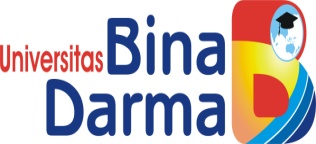 PROGRAM PENGALAMAN LAPANGAN (PPL) MAHASISWAFKIP UNIVERSITAS BINA DARMA PALEMBANG              (Skala Nilai 0-4)	                                                               Nama			: .......................................Nim			: .......................................Program Studi	: .......................................Lokasi PPL		: .......................................Guru Pamong	: .......................................Nilai RP Terakhir = ……….					Palembang, …………………………….									Guru Pamong,									NIP.             No.Aspek yang dinilaiRencana Pengajaran Ke / TanggalRencana Pengajaran Ke / TanggalRencana Pengajaran Ke / TanggalRencana Pengajaran Ke / TanggalRencana Pengajaran Ke / TanggalRencana Pengajaran Ke / TanggalRencana Pengajaran Ke / TanggalRencana Pengajaran Ke / TanggalRencana Pengajaran Ke / TanggalRencana Pengajaran Ke / TanggalRencana Pengajaran Ke / TanggalRencana Pengajaran Ke / TanggalNo.Aspek yang dinilai1234567891011121Kemampuan membuka pelajaranMenarik perhatian siswaMenimbulkan motivasiMemberi acuan bahan belajar yang akan disajikan Membuat kaitan bahan belajar yang lama dengan yang baru 2Sikap praktikan dalam proses pembelajarana. Kejelasan suara    b. Gerakan badan tidak mengganggu perhatian c. Antusiasme penampilan/mimik d. Mobilitas posisi tempat 3Penguasaan bahan belajar Penyajian bahan belajar relevan dengan tujuan pembelajaranBahan belajar disajikan sesuai dengan langkah-langkah yang direncanakan Menampakkan kedalaman bahan pokok bahasanMencerminkan keluasan wawasan4Proses pembelajarana.Kesesuaian penggunaan strategi/metode dengan pokok    bahasan b. Kejelasan dalam menerangkan dan memberi contoh c. Antusiasme dalam menanggapi dan menggunakan respons d. Kecermatan dalam pemanfaatan waktu 5.Menggunakan mediamemperhatikan penilaian lisan relevan dengan tujuan pembelajaranKetepatan saat penggunaanKeterampilan dalam mengoperasionalkanMembantu meningkatkan proses pembelajaran6.EvaluasiMenggunakan penilaian lisan relevan dengan tujuan pembelajaranMenggunakan penilaian tulisan relevan dengan tujuan pembelajaranMenggunakan jenis ragam penilaian relevan dengan tujuan pembelajaranMelaksanakan penilaian sesuai dengan yang tertulis pada RPP7.Kemampuan menutup pelajarana. Meninjau kembalib. Memberikan  kesempatan bertanyac. Menugaskan kegiatan kokurikulerd. Mengimformasikan bahan berikutnya∑ Nilai Aspek∑ Nilai AspekNilai RP = ∑ Nilai Aspek                     7Nilai RP = ∑ Nilai Aspek                     7Paraf Guru PamongParaf Guru Pamong